Grundschule am Schloßplatz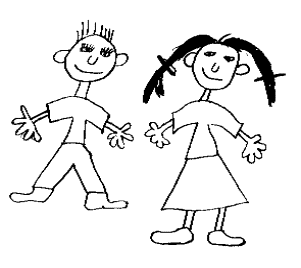 Offene GanztagsschuleUmweltschule in EuropaSchulstr. 1, 26316 Varel
Telefon: 04451 - 862999 • Fax: 04451 – 960391 • E-Mail: gs-schlossplatz@t-online.de								  		Varel, 06.04.2021 Liebe Eltern,ich hoffe Sie konnten schöne Ostertage mit Ihrer Familie verbringen. Leider muss ich Ihnen schon wieder neue Informationen bezüglich einiger Veränderung der Schnelltestungen und des Unterrichtsausfalls am 12.04.2021 mitteilen.Am Montag, 12.04.2021 müssen Sie oder Ihre Kinder im Zeitraum von 8 bis 10:30 Uhr den Schnelltest und ein passendes Formular aus der Schule von Ihrer Klassenlehrerin abholen. Bei Abholung ist ein Mund-Nasen-Schutz zu tragen.Abholstationen sind folgende:Klasse 1: SporthallentürKlasse 2: Hintereingang SchulhofKlasse 3: Alter Haupteingang Richtung SchulhofKlasse 4: Aktueller HaupteingangAb Dienstag, 13.04.2021 startet dann der Betrieb in Szenario B mit Notbetreuung. Von Ihren Klassenlehrerinnen erhalten Sie die Schultermine in Kalenderformat. An den Schultagen und /oder den Notbetreuungstagen muss Ihr Kind mit einem Nachweis (Formular, das am Montag ausgehändigt wird), der einen negativen Schnelltest belegt, in die Schule kommen.Die Schüler werden 2 Schnelltests in dieser Woche erhalten. Nur mit einem negativen Schnelltest darf Ihr Kind die Schule betreten und am Unterricht oder der Notbetreuung teilnehmen. Der Test ist für alle verpflichtend.Bitte lesen Sie sich die Anleitung des Schnelltests gründlich auf dem innenliegenden Beipackzettel durch. Leider ist die Erläuterung auf der Packungsschachtel irreführend.Bei Fragen stehe ich Ihnen gerne zur Verfügung. Tel.: 04451-862999  gs-schlossplatz@t-online.deBitte bleiben Sie gesund!Mit freundlichem GrußMiriam Engels-Isigwe